Инструкция пользователя (Быстрая настройка)IP видеоняня WiFi (Настольные часы - метеостанция с внешним датчиком температуры, охранная видеокамера) с аккумулятором и с DVR, Full HD 1 MpАртикул: DE-WAI-WS01_v2Спасибо за совершённую покупку в нашем магазине Распаковываем оборудование. Если оборудование было на морозе, то необходимо дать 2 часа полежать оборудованию в тепле и только после этого подключать к сети питания и делать настройки.Установка карты памятиВставьте карту памяти в слот до щелчка.В слот TF вставить отформатированную микро СД картуФормат Fat32.Подготовка к работеОткройте отсек с аккумулятором на базовом блоке. Уберите пластиковую прокладку.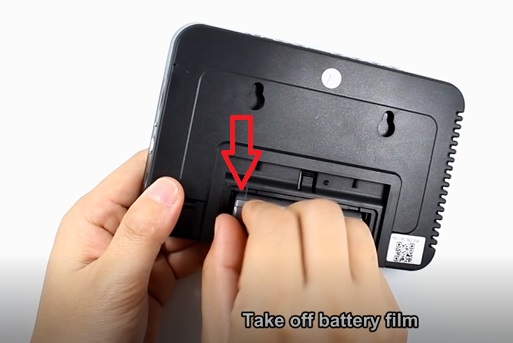 Подключите кабель питания к основному блоку.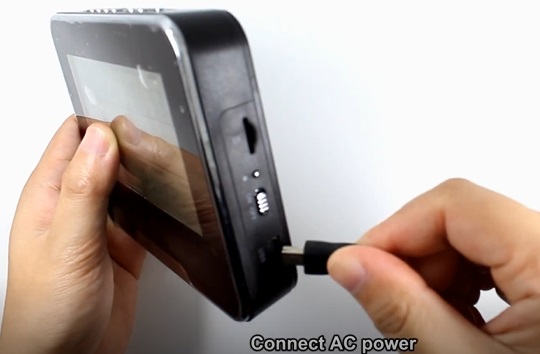 Возьмите внешний датчик температуры. Откройте отсек для батарей. Вставьте батареи, закройте отсек.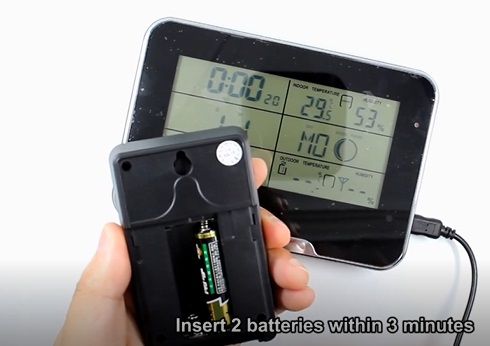 Смотрите на активацию внешнего датчика.На передней панели, в верхнем правом углу появится краткий синий индикатор. Мигнёт.В базовом блоке появится информация с датчика, это нижний правый угол базовой станции.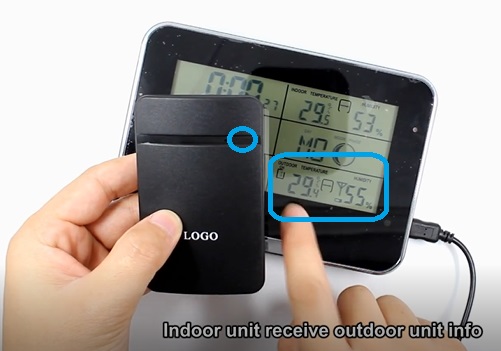 Закройте отсек с батареями у внешнего датчика.Включите на базовой станции модуль видеокамеры.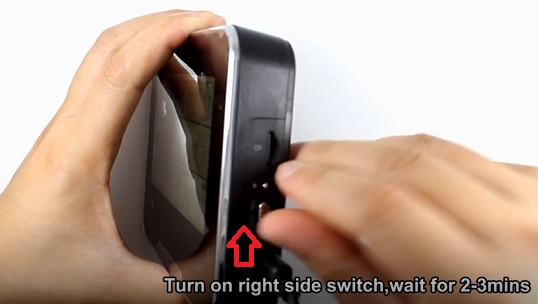 Подождите 2 – 3 минуты пока модуль видеокамеры не войдёт в штатный режим работы.Установка мобильного приложенияНастройка изделия для работы в локальной сети осуществляется через мобильное приложение HDSmartIPC, далее СОФТ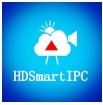 Где его взять HDSmartIPC?Теперь заходим в:Для Android смартфонов, пожалуйста найдите поиском в Google Play: СОФТ   и загрузите APК HDSmartIPC.Для iPhone, пожалуйста найдите приложение в App Store: СОФТ скачайте и установите APP HDSmartIPC.Включение и настройка1 вариант (через WiFi сеть)Переключаем тумблер в положение ONПервый запуск. Ждём, время может составить до 3 минут.Включаем Ваш смартфон в режим настройки WiFi сети.Выбираем сеть с названием (AI********) 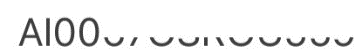 Выбираем эту сеть. Подключаемся. Дождитесь подключения. ЗатемЗапускаем мобильное ПО СОФТСофт сам обнаружит ваше изделие, кликните ДОБАВИТЬ (ADD) введите пароль изделия 8888.Если этого не произошло, нажмите +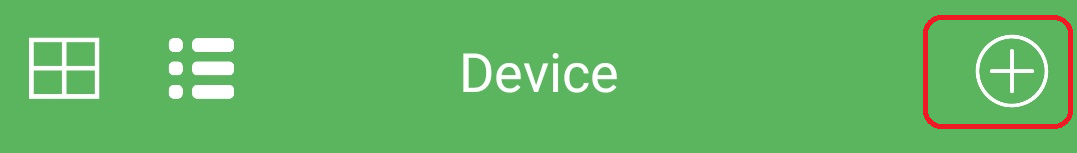 Если изделие не обнаруживается СОФТОМ, проверьте подключение вашего мобильного изделия к WiFi сети изделия в настройках подключения к WiFi сети.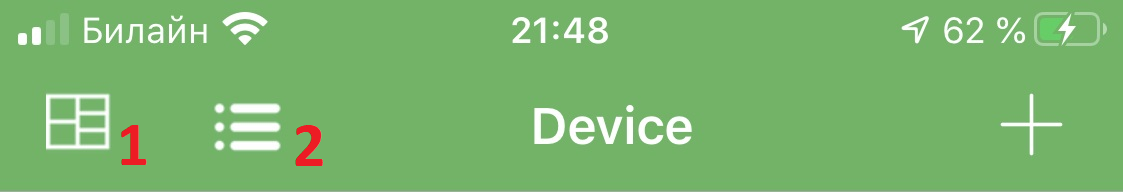 1 – Мульти экранное отображение просмотра. Вы можете в одном окне смотреть сразу 4 изделия.2 – переключение отображения МОИ ИЗДЕЛИЯ (краткий и полный).Краткий вид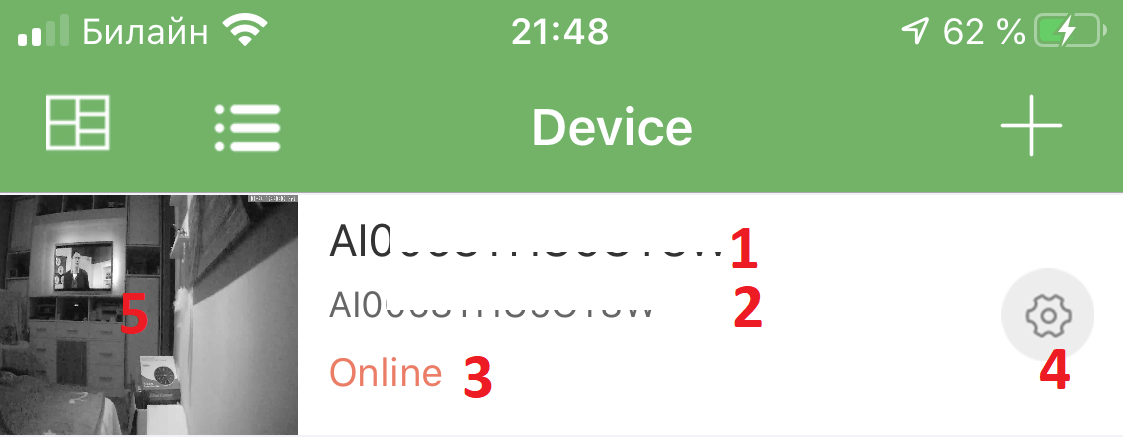 1 - Наименование изделия (можете сменить, например на КОМНАТА, гостинная и т.д.).2 – уникальный номер изделия.3 – статус (он-лайн/не в сети).4 – Перейти к настройкам изделия.5 – Последний кадр перед закрытием он-лайн просмотра.Полный вид Как посмотреть он-лайн видео?Кликните на картинку изделия, перейдёте на окно живого просмотра.Как интегрировать изделие в локальную WiFi сеть?Окно МОИ устройства, нажмите знак настройки 4Меню настройки выглядит такПерейдите в пункт 3 настройки WiFi сети. Выберите вашу WiFi сеть, введите пароль доступа. Нажмите ОК. Изделие перезагрузится само и через 1 минуту уже будет работать в вашей локальной WiFi сети. Если ваша сеть имеет выход в интернет, то изделие будет доступно к просмотру из любой точки мира по сервису р2р.Интеграция в локальную WiFi сеть выполнена.Ваше изделие интегрировано в локальную компьютерную сеть и готово к штатной работе.Нижнее МЕНЮ (окно мои устройства).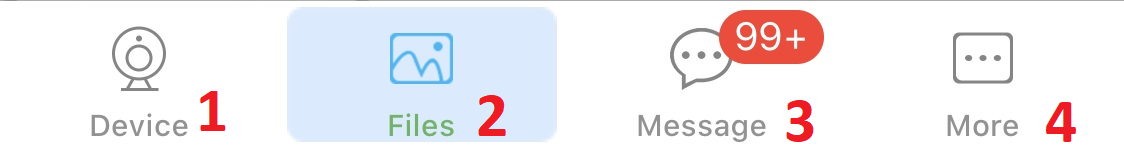 1 – список моих устройств.2 – Архив видео и фото (память телефона).3 – список тревожных событий с фото события.4 – информация о версии мобильного приложения.Подробнее о пункте 2Как сохранить имеющееся в мобильном приложении (2) файлы в папку ФОТО на вашем мобильном устройстве?Как посмотреть файлы с карты памяти?Нажимаете на ПОЛНЫЙ вид.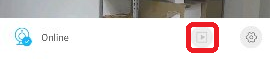 Меню НАСТРОЙКИ (пункт 4)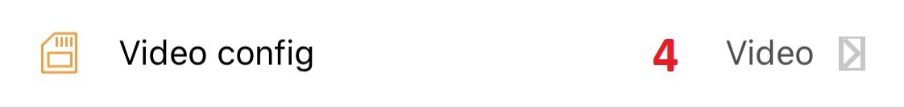 Меню НАСТРОЙКИ (пункт 5)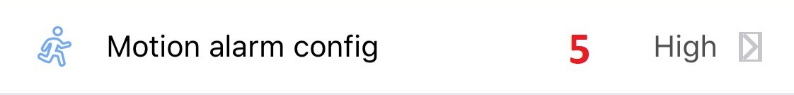 Интеграция с сетевыми IP регистраторамиУ камеры появился IP адрес в Вашей локальной сети, а это значит, что, имея в сети, например IP видеорегистратор (совместимый с ONVIF протоколом), вы можете завести сигнал с этой камеры на него.Посмотреть IP адрес можно в мобильном приложении, НАСТРОЙКИ – об устройстве (пункт 6).Порт 81Логин по умолчанию adminПароль по умолчанию 8888 (или ваш)Настройка модуля времени и метеостанции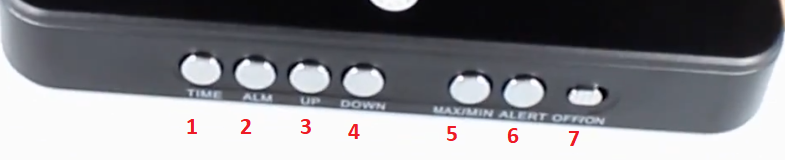 1 – нажимаем, удерживаем, мигает поле для изменения, кнопками 3 или 4 меняем значение в поле. Повторное нажатие переключает поле для изменения значений.2 – установка времени будильника.5 - выбрать порог максимальных значений.6 – установить порог максимальных значений для оповещения.7 – Выключить подсветку экрана.Быстрая настройка конфигурации изделия завершена.Наслаждайтесь пользованием.ПримечаниеПосле выключения тумблера питания модуля видеокамеры в изделии и его включения, необходимо подождать инициализации модуля камеры (до 3 минут). Обновление программного обеспечения: для достижения лучшей производительности продукта, производитель постоянно делает модернизацию программного обеспечения. Этот продукт разработан для удобного обновления программного обеспечения клиентами. Просим вас своевременно обновлять мобильное приложение и микропрограмму самого изделия. Напоминание!Устройство снабжено аккумулятором, что позволяет работать без внешнего источника питания в течение 6 часов.    Вопросы и ответы 1. Устройство не работает, не видно в сети.Пожалуйста, проверьте доступность Вашей локальной WiFi сети в месте установки устройства. Уровень сигнала и загруженность каналов WiFi точки доступа/ WiFi роутера.  2. SD карта не может сохранять файлы.Карту памяти SD необходимо отформатировать перед первым использованием, формат fat32.3.Устройство не может быть подключено к сети. Пожалуйста, выберите соответствующий метод подключения по сети WiFi согласно инструкции. 4.Видео на карте памяти не может быть воспроизведено на стандартном проигрывателе. Это связано с разным декодированием файлов на смартфонах. Вы можете выбрать плеер для воспроизведения этих файлов и задать его в настройках для этого типа файлов. 5. Я забыл пароль. Вы можете вернуть устройство в заводские установки. Для этого Вам нужно нажать на кнопку Reset (3) в течение 1-2 секунд, чтобы восстановить заводские настройки.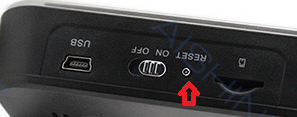 Меры предосторожности Использование оборудования: пожалуйста, строго соблюдайте соответствующие государственные законы/законодательство и не используйте оборудование в любых других незаконных целях. Неправомерное использование устройства Вы осуществляете на свой страх и риск. Рабочая температура: пожалуйста, используйте изделие при естественной температуре, которая указана в характеристиках. Не используйте устройство при экстремальных температурах.Рабочая влажность: пожалуйста, используйте устройство в условиях влажности окружающей среды, пригодной для жизни человека. Не помещайте продукт в избыточную влажность, поскольку продукт не предназначен для эксплуатации в влажной среде и не обладает защитными характеристиками для этого использования.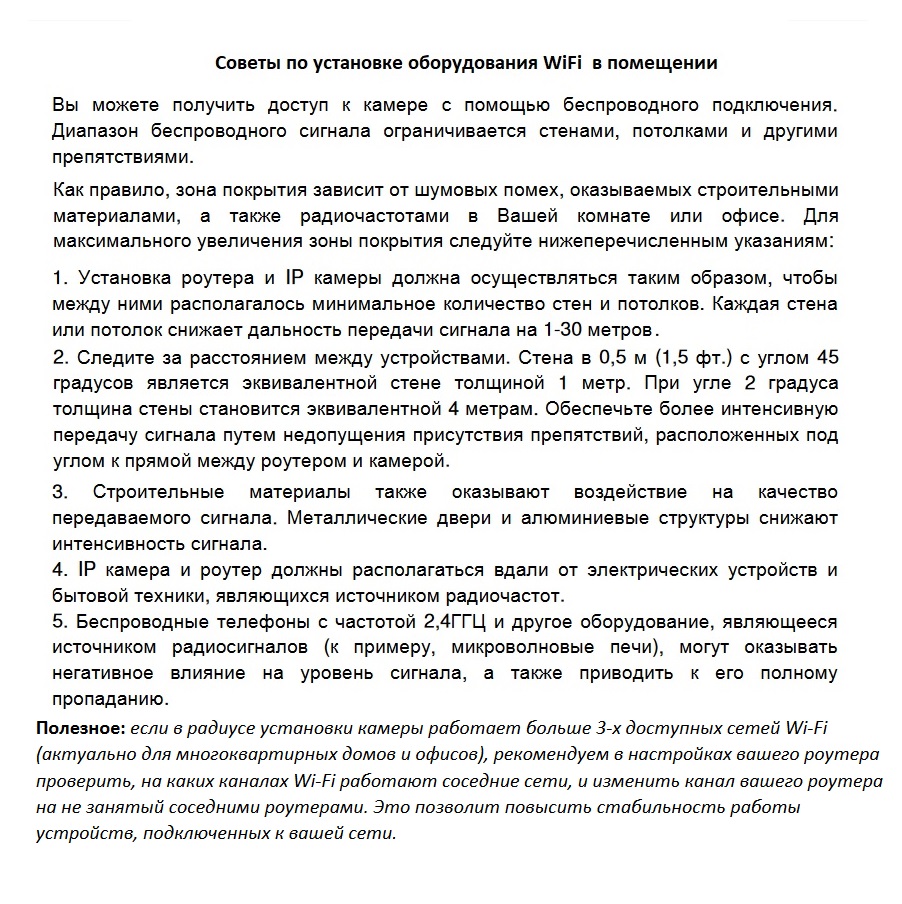 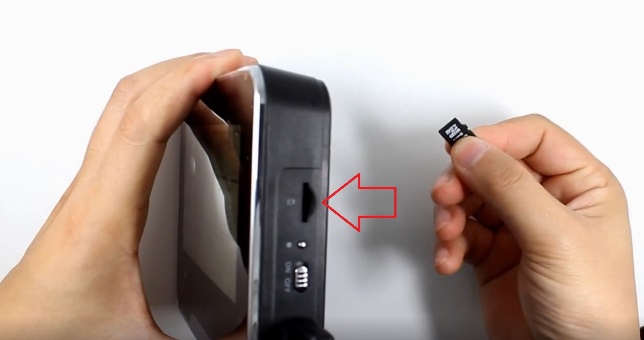 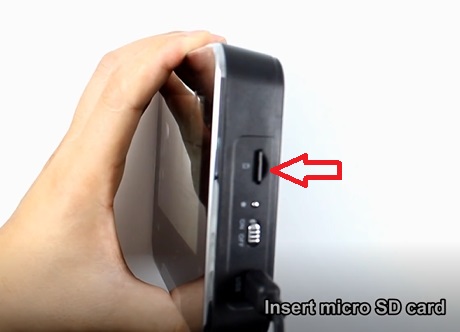 Выберите 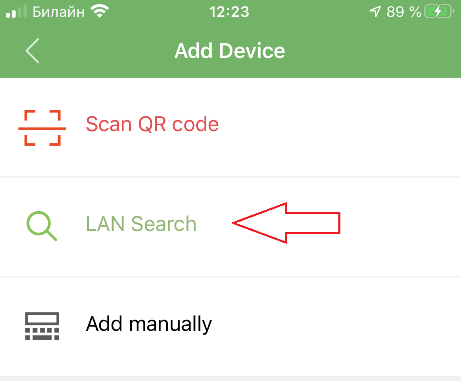 Нажмите + для добавления изделия Если потребуется, введите пароль8888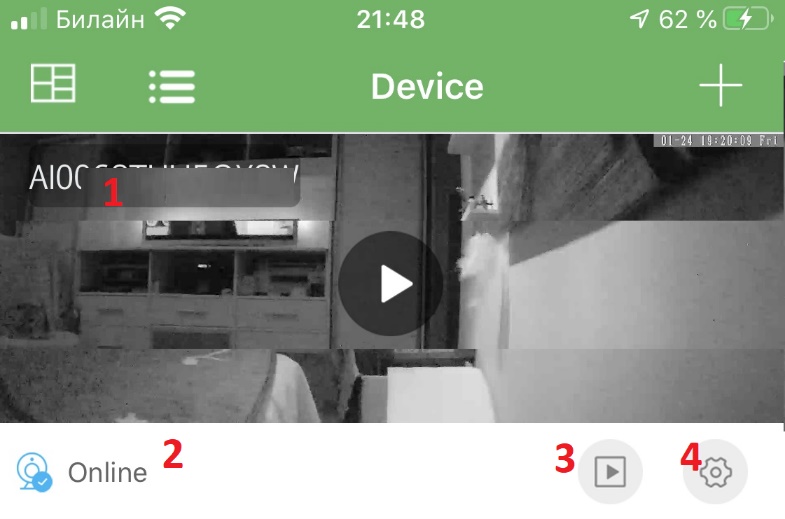 1 – наименование изделия.2 – статус изделия.3 – доступ к архиву записи на карте памяти.4 – настройки изделия.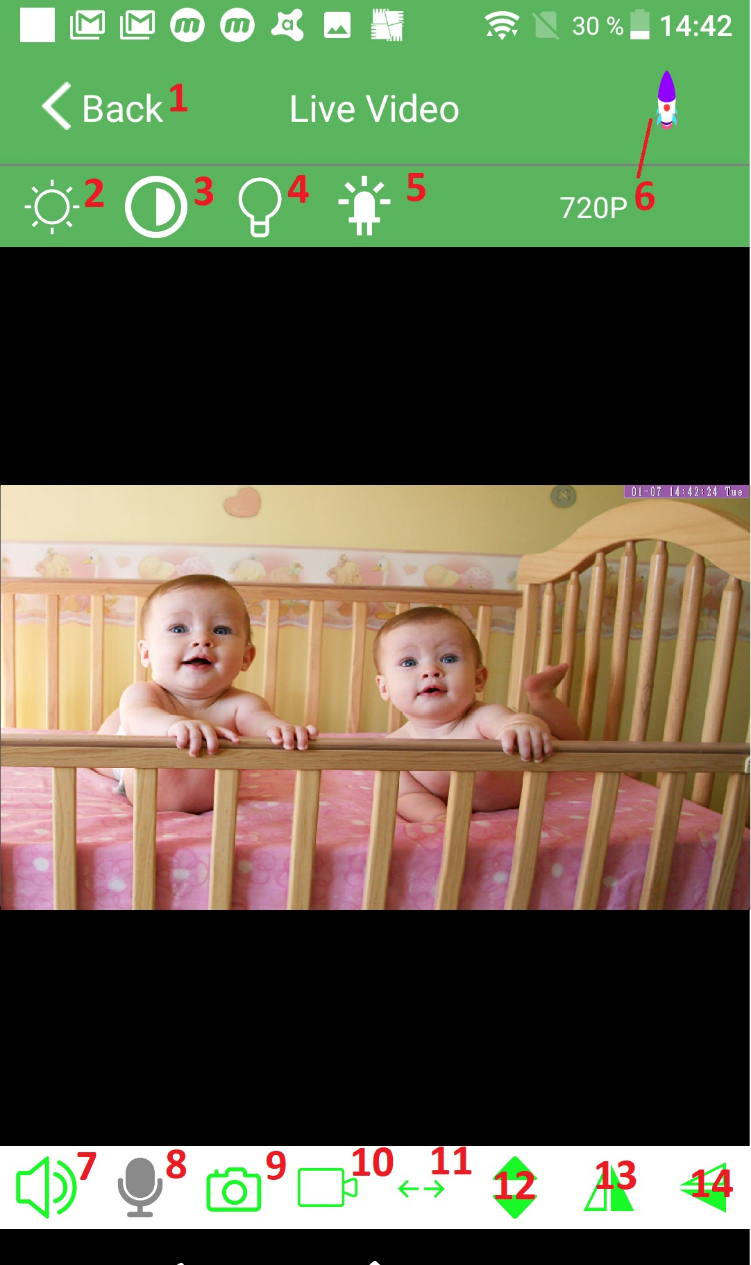 1-Вернуться к списку увтрйств.2 – регулировка яркости.3 – регулировка насыщенности.4 – Перейти в ч/б изображение.5 – отключить внешний издикатор работы WiFi модуля.6 – регулировка качества картинки (ракета для ОС Андроид).7 – Включить микрофон (слушать он-лайн поток).8 – интерком связь (если доступно в вашем изделии!).9 – сделать снимок в память мобильного устройства.10 – начать запись на память мобильного устройства.11 – переворот изображения по горизогтали.12 – не используется.13 – вращение сцены обзора.14 – превернуть изображение.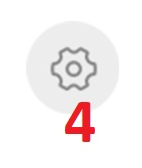 1 – Изменить уникальный номер изделия и пароль.2 – удалить изделие.3 – Переподключить изделие.4 – Перейти в меню настройки.5 – отмена действия.1 – имя изделия (можно сменить).2 – сменить пароль доступа.3 – конфигурация WiFi сети.4 – конфигурация записи, данные по карте памяти.5 – Настройка чувствительности детектора движения.6 – Информация об изделии (IP адрес, версия софта, обновление прошивки).Проверяйте обновление прошивки, производитель вносить улучшения в изделие!7 – синхронизация времени с временем мобильного устройства.8 – удалить изделие.9 – не используется.10 – вернуться в список МОИ изделия.Скачанные файлы с карты памяти имеют иконку Сделанные фото и видео он-лай в мобильном приложении отображаются картинками.Для просмотра фото или видео, достаточно коснуться иконки. Откроется встроенный плеер просмотра.Удерживаете пальцем иконку файлаВыбираете действие.1 – вернуться в меню МОИ устройства.2 – файл записи. (Объём файла зависит от времени клипа, в примере показан объём файла 5 минут при качестве 1080р).3 – Выбрать дату в календаре.Как сохранить файл на память мобильного устройства?Удерживайте 2, появится меню сохранения файла.Выберите необходимое действие.Все файлы храниться в мобильном приложении в нижнем менюДля IOSДля Андроид1 – Выбрать режим записи (отключено, по детектору движения, по графику).2 – График работы записи - от.3 – график записи – до.4 – Качество записи.5 – длина видео клипа в минутах.6 – Запись звука (активно/нет).7 – режим перезаписи (старые файлы затираются новыми активно/выключить).8 – Данные о ёмкости карты памяти.9 – Данные о свободном месте на карте памяти.10 – сохранить настройки.11 – отменить.12 – отформатировать карту памяти.13 – вернуться в меню НАСТРОЙКИ.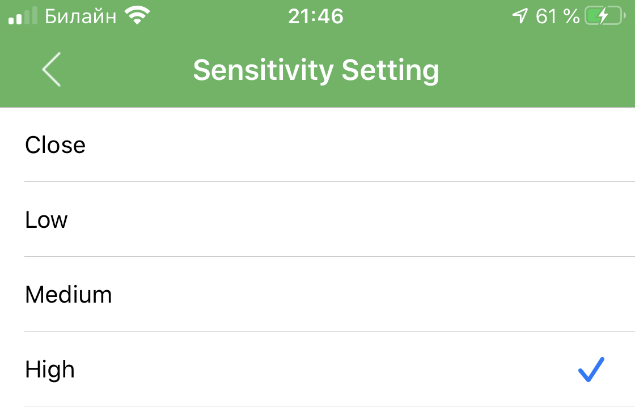 Внимание!На момент написания инструкции в приложении не активны ПУШ уведомления по тревоге. Тревожные видеоклипы пишутся исправно + отправляются фото тревог на мобильное приложение и складываются в папке 